АДМИНИСТРАЦИЯМУНИЦИПАЛЬНОГОРАЙОНА БОГАТОВСКИЙСАМАРСКОЙ ОБЛАСТИПОСТАНОВЛЕНИЕОт   24.06.2019 г.  № 508О награждении  Почетной грамотой           В соответствии с Положением «О Почетной грамоте Главы муниципального района Богатовский Самарской области», Администрация муниципального района Богатовский Самарской области ПОСТАНОВЛЯЕТ:	1.  Наградить Почетной грамотой за вклад в социально-экономическое развитие муниципального района Богатовский Самарской области и в связи с празднованием – Дня молодежи	- Лесникова Илью Ильича – водителя погрузчика Богатовского ДЭУ;- Самсонова Алексея Евгеньевича – учителя физической культуры 1 категории ГБОУ СОШ «Оц» с. Печинено.		2. Опубликовать настоящее Постановление в газете «Красное знамя» и разместить на официальном сайте органов местного самоуправления муниципального района Богатовский Самарской области. И.о. Главы муниципального района БогатовскийСамарской области 		                                                           Ю.А. ГоршковПопова 21222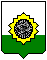 